FOR IMMEDIATE RELEASE  Contact: Starr McCaffery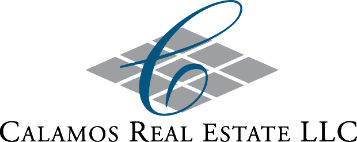 630.245.6346smccaffery@calamos.comNew office & retail leases at Naperville’s CityGate CentreNAPERVILLE, IL (March 22, 2023) – Calamos Real Estate LLC today announced it has entered into two new lease agreements, one each for retail and office at CityGate Centre in Naperville.Apotheco Pharmacy Group will open its newest retail location leasing 3,740 square feet at 2155 CityGate Ln., bringing the retail building to 90 percent occupancy. The lease, brokered by Frontline Real Estate Partners for Apotheco and Calamos Real Estate for CityGate Centre, will commence July 1, 2023, for a 10-year term. Warren Johnson Architects, Inc., will design the space which is projected to open in late summer.With locations in 15 states including an existing Illinois location in Chicago’s Lincoln Park, Apotheco is a dermatologic pharmacy; it keeps a fully stocked, extensive inventory of dermatology medications frequently used to treat acne, eczema, psoriasis, wound care and more. While its pharmacists are highly specialized in dermatological medications, they are fully licensed to fill other prescribed medications and will order as needed, making it a welcome amenity for residents of Domain CityGate, the new, 285-unit luxury apartment building that opened at CityGate Centre fall 2022, other area residents and employees of CityGate Centre’s commercial tenants.“Beyond the convenience it offers those who live and work here and nearby, Apotheco makes a lot of sense at CityGate Centre,” said Calamos Real Estate Vice President Chris Landis. “As home to two leading dermatology practices— Oak Dermatology and Duly Health & Care—it’s a smart choice for this highly specialized, yet full-service, pharmacy to open its west suburban location at CityGate Centre.”In addition, Elequin Capital, a capital investments firm founded in 2019 by Pete Guiterrez and headquartered in midtown Manhattan, has leased 2,628 square feet of ready-to-use office at 2135 CityGate Ln. The lease, which brings the Class A building to more than 86 percent occupancy, will commence April 1.At CityGate Centre, the best attributes of an urban neighborhood – walkable access to fine dining along with casual fare; green space; a Forbes-rated, AAA Four Diamond hotel; healthcare, spa & fitness facilities; new, luxury apartments; and easy access via the state and interstate highway systems – and the Illinois Prairie Path – are together in a pristine, suburban setting. The mixed-use campus provides ample parking, food options, workout facilities and more that both commercial and residential tenants are looking for.Calamos Real Estate LLC, a subsidiary of Calamos Property Holdings LLC, is focused on real estate activities throughout the United States, including acquisitions, development opportunities and joint ventures. The firm's flagship development, CityGate Centre in Naperville, is a unique mixed-use development offering superior leasing opportunities for corporate and commercial tenants, as well as property management services of the highest caliber.###Download images of CityGate Centre, its retail building at 2155 CityGate Ln. and its office building at 2135 CityGate Ln.